Publicado en Valencia el 14/01/2022 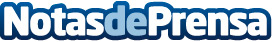 S2 Grupo refuerza su equipo de ventas en Valencia con la incorporación de Mara De MoyaS2 Grupo, empresa especializada en ciberseguridad y gestión de sistemas críticos, ha reforzado su equipo de ventas en Valencia con la incorporación de Mara de MoyaDatos de contacto:Luis Núñez667574131Nota de prensa publicada en: https://www.notasdeprensa.es/s2-grupo-refuerza-su-equipo-de-ventas-en Categorias: Valencia Nombramientos Ciberseguridad Recursos humanos http://www.notasdeprensa.es